Para qualquer informação por favor contacte o escritório da nossa paróquia: 732- 254-1800 linha 15 em Português.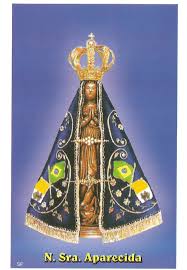 A secretaria Humbelina estará no escritório da paróquia para atender em Português, nas segundas-feiras, quartas-feiras, das 9:00 AM-3:00 PM e sextas-feiras das 9:00AM-2:00PM.GRUPOS E MINISTÉRIOS NA NOSSA COMUNIDADENos próximos boletins encontraremos algumas informações sobre os diversos grupos e ministérios que existem dentro da nossa comunidade de língua Portuguesa. Todos somos convidados a participar e fazer parte destes grupos! Assim poderemos continuar a ser uma comunidade vibrante, mostrando o que há em nos’ de melhor para oferecer com a nossa diversidade e costumes diferentes. Neste boletim destacaremos o grupo da Legião de Maria.Legião de Maria: “Quem e’ esta que avança como a Aurora, Formosa como a Lua Brilhante, como o Sol em Ordem de Batalha.” Este grupo existe desde 11 de Julho de 1994, onde se reúne semanalmente (sempre as segundas – feiras as 7h na nossa sala) Um grupo que depois de 3 meses em prova fazem os votos de serem soldados de Maria para ajudar Espiritualmente aquém necessitar, visitando, e principalmente com a reza do terço todos os Sábados as 6h onde se leva a imagem de Nossa Senhora das Graças a visitar essa família por toda a semana. Esta’ aberto a todos os que queiram participar. Todos estão convidados a fazer uma visita segundas as 7h da noite na nossa sala em baixo da Igreja. ------------------------------------------------------------------------------MISSA MULTI-CULTURAL NA DIOCESE DE METUCHENNeste domingo dia 15 de Maio, 2016 o Ministério Multicultural da Diocese de Metuchen ira’ promover um evento na Catedral de St. Francis de Assisi em Metuchen, destacando as várias culturas dentro da nossa Diocese. As nossas comunidades Portuguesas e Brasileiras também foram convidadas. Haverá a Missa multicultural as 4:00 PM onde os nossos coros Brasileiros e Portugueses também irão participar. Haverá um convívio depois da Missa. Todos estão convidados a participar.----------------------------------------------------------------------------------PIQUENIQUE DA PAROQUIANo Domingo 25 de Setembro haverá um piquenique da nossa Paroquia de Corpus Christi da 1:00 PM – 4:00 PM. Precisamos de organizadores e voluntários para programar este evento. Quem estiver interessado de ajudar por favor contacte o escritório da Paroquia. ---------------------------------------------------------------------------------- Nossa Despensa de Tempo, Talento, & TesouroFim- de- Semana de 07 e 08 de Maio 2016Colecta: $7,345.00 + pelo correio: $760.00Colecta total: $8,105.00Ascensão do Senhor- $1,778.00Muito obrigado a todos pela vossa generosidade e sacrifício!INTENÇÕES DAS MISSAS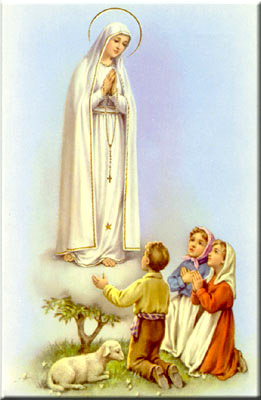 +Sábado 14 de Maio- Joaquina de Jesus e esposo+Domingo 15 de Maio- Lurdes de Almeida+Quarta-feira 18 de Maio- Noemia Ferreira Gilioli+Sábado 21 de Maio – João Grego+Domingo 22 de Maio- Paulo Martins e Avo^--------------------------------------------------REFLEXÕES DO PAPA FRANCISCO SOBRE O ESPIRITO SANTO“O Espírito Santo é aquele que move a Igreja. É aquele que trabalha na Igreja, em nossos corações. Ele faz de cada cristão uma pessoa diferente da outra, e de todos juntos faz a unidade. O Espírito Santo é aquele que leva adiante, escancara as portas e convida a testemunhar Jesus.”Francisco observa que no início da missa, os fiéis ouviram: receberão o Espírito Santo e serão minhas testemunhas no mundo. “O Espírito Santo é aquele que nos impulsiona a louvar a Deus, nos induz a rezar. Ele reza, em nós. O Espírito Santo é aquele que está em nós e nos ensina a olhar para o Pai e dizer-lhe: Pai. Ele nos liberta da condição de órfão para a qual o espírito do mundo quer nos conduzir.”“O Espírito Santo é o protagonista da Igreja viva. É aquele que trabalha na Igreja”, frisou ainda Francisco. “Porém, quando não vivemos isso, quando não estamos à altura dessa missão do Espírito Santo, a fé corre o risco de se reduzir a uma moral ou uma ética”.“Não devemos nos deter em cumprir os mandamentos e nada mais. Isso pode ser feito, isso não; até aqui sim, até lá não! Dali se chega à casuística e a uma moral fria”.Não tornar o Espírito Santo “prisioneiro de luxo”O Santo Padre reitou dizendo que a vida cristã não é uma ética: é um encontro com Jesus Cristo e é o próprio Espírito Santo que leva a este encontro com Jesus Cristo.“Mas nós, em nossas vidas, temos em nossos corações o Espírito Santo como um ‘prisioneiro de luxo’: não deixamos que ele nos impulsione, não deixamos que nos movimente. Ele faz tudo, sabe tudo, sabe nos lembrar o que Jesus disse, sabe nos explicar as coisas de Jesus. Somente uma coisa o Espírito Santo não sabe fazer: ‘cristãos de salão’. Ele não sabe fazer ‘cristãos virtuais’. Ele faz cristãos reais, Ele assume a vida real como ela é, com a profecia de ler os sinais dos tempos e assim nos levar avante. É o maior prisioneiro do nosso coração. Nós dizemos: é a terceira Pessoa da Trindade e acabamos ali.”Refletir sobre o que o Espírito Santo faz em nossas vidasEsta semana, acrescentou o Papa, será de reflexão sobre o que o Espírito Santo faz em “nossa” vida e perguntar-se se ele “nos” ensinou o caminho da liberdade.“O Espírito Santo, que habita em mim, pede-me para sair: tenho medo? Como é a minha coragem, que o Espírito Santo me dá para sair de mim mesmo, para dar testemunho de Jesus?” continuou Francisco, e disse ainda: “Como está a minha paciência nas provações? Porque o Espírito Santo também dá a paciência.”O Papa convida todos a pensar nesta Festa de Pentecostes se realmente acredita no Espírito Santo ou é apenas uma palavra.